PDF document with missing values.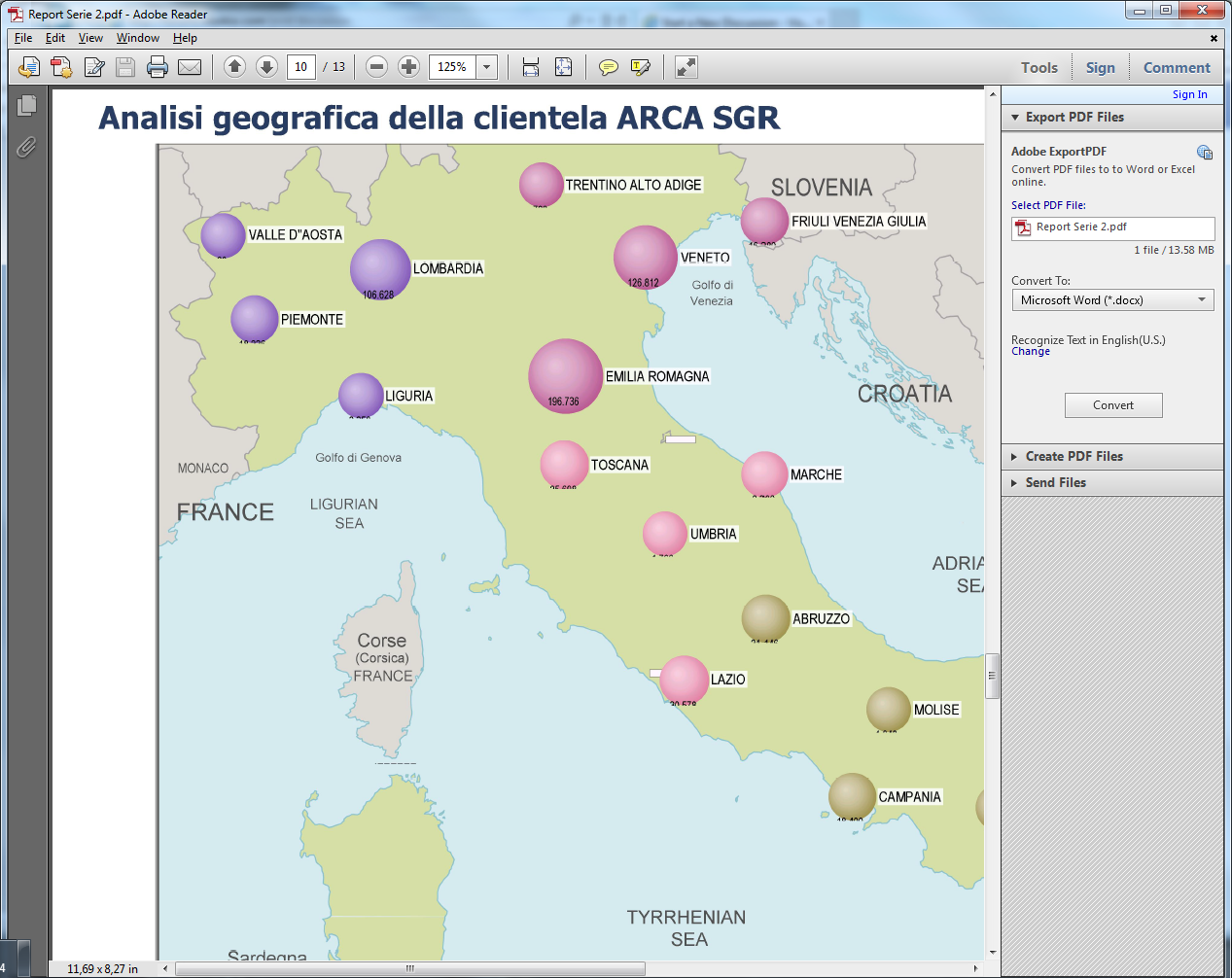 IOK file with readable values: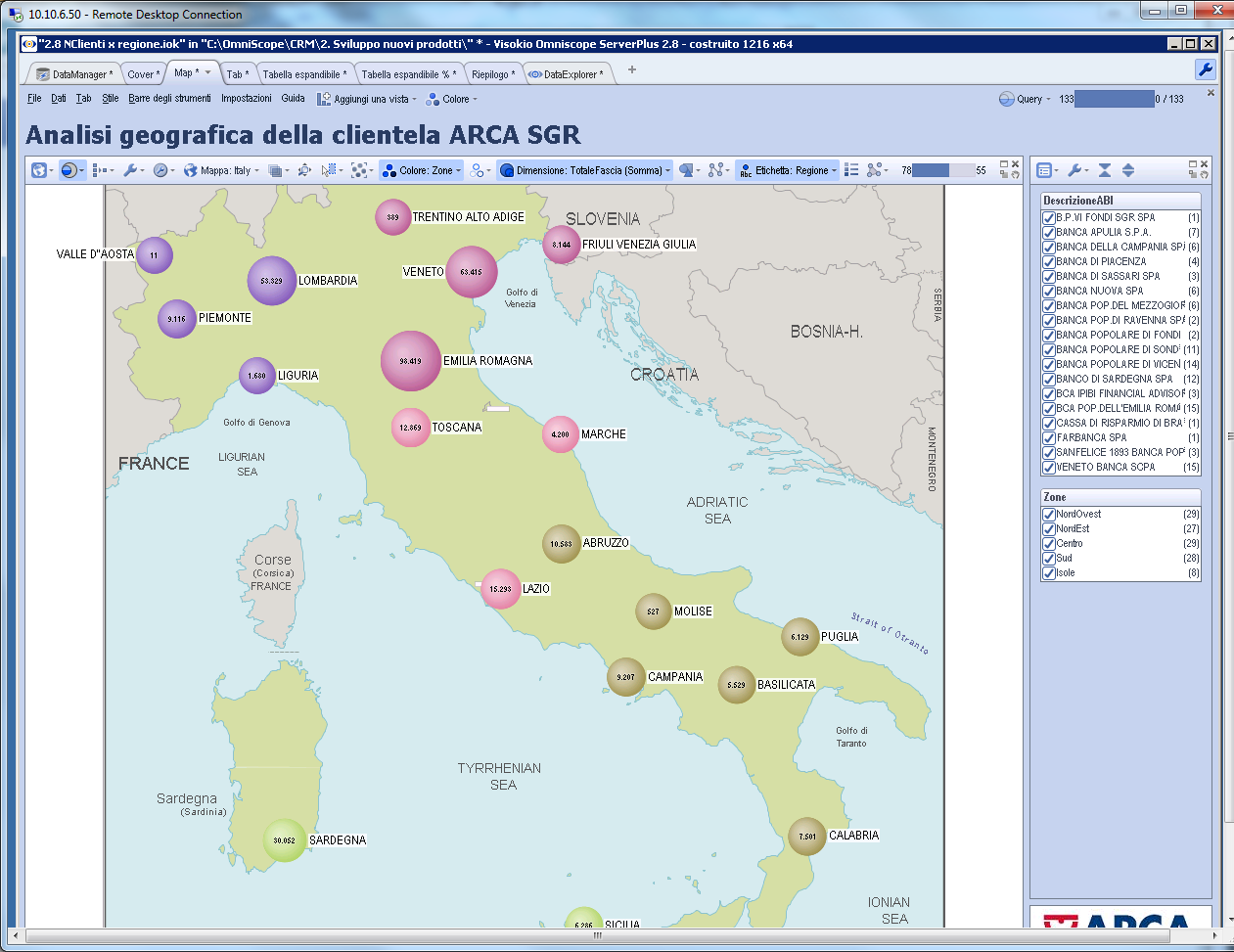 